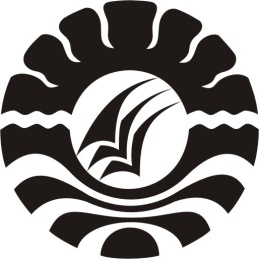 PENERAPAN QUANTUM LEARNING UNTUK MENINGKATKAN MOTIVASI BELAJAR SISWA KELAS LOWES DI SMA NEGERI 1 MARIORIWAWO KABUPATEN SOPPENGS K R I P S IDiajukan Kepada Fakultas Ilmu Pendidikan Universitas Negeri MakassarUntuk Memenuhi Sebagian Persyaratan MemperolehGelar Sarjana Pendidikan (S.Pd)OlehMUSRYADI094 404 021JURUSAN PSIKOLOGI PENDIDIKAN DAN BIMBINGANFAKULTAS ILMU PENDIDIKANUNIVERSITAS NEGERI MAKASSAR2015KEMENTERIAN PENDIDIKAN DAN KEBUDAYAAN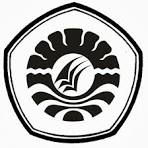 UNIVERSITAS NEGERI MAKASSARFAKULTAS ILMU PENDIDIKANJURUSAN PSIKOLOGI PENDIDIKAN DAN BIMBINGANJalan : Tamalate I Tidung Makassar 90222Telepon : 884457, Fax. (0411) 884457PERSETUJUAN PEMBIMBINGSkripsi dengan judul : Penerapan Quantum Learning Untuk Meningkatkan Motivasi Belajar Siswa Kelas Lowes  Di SMA Negeri 1 Marioriwawo Kabupaten Soppeng.Nama			:  MUSRYADINomor Stambuk		:  094 404 021Jurusan			:  Psikologi Pendidikan dan BimbinganFakultas			:  Ilmu PendidikanSetelah diperiksa dan diteliti, telah memenuhi syarat untuk LULUS.                                               Makassar,         Mei  2015Pembimbing I	   	Pembimbing IIDrs. H. Usman Malik, M.Pd	                     Dr. H. Kulasse Kanto, M.PdNIP. 19510404 197603 1 003                                  NIP. 19501203 197603 1 001Mengetahui,Ketua Jurusan PPB FIP UNMDrs. H. Muhammad Anas, M.Si NIP. 19601213 198703 1 005MOTTO“Niat yang benar disertai dengan kesungguhan dalam berusaha adalah pintu kesuksesan”Teristimewa untuk kedua orang tuaku tercinta, Ayahanda H. Amirtang dan Ibunda Hj. Harisa yang senantiasa mencurahkan perhatian dan kasih sayangnya dalam mendidik dan membesarkan peneliti. Semoga Allah membalas surga setiap tetes demi tetes keringat yang tercurah demi membimbing ananda menjadi seorang manusia yang berguna.PERNYATAAN KEASLIAN SKRIPSISaya yang bertanda tangan dibawah ini:Nama	: MUSRYADINomor Stambuk	: 094 404 021Jurusan	: Psikologi Pendidikan dan BimbinganFakultas	: Ilmu PendidikanJudul Skripsi         	: Penerapan Quantum Learning untuk Meningkatkan  Motivasi Belajar Siswa Kelas Lowes  Di SMA Negeri 1 Marioriwawo Kabupaten Soppeng.Menyatakan dengan sebenarnya bahwa skripsi yang saya tulis ini benar merupakan hasil karya sendiri dan bukan merupakan pengambilalihan tulisan atau pikiran orang lain yang saya akui sebagai hasil tulisan atau pikiran sendiri.Apabila kemudian hari terbukti atau dapat dibuktikan bahwa skripsi ini hasil jiplakan, maka saya bersedia menerima sanksi atas perbuatan tersebut sesuai ketentuan yang berlaku. 	        Makassar,   Maret 2015                                                                      	        Yang Membuat Pernyataan        	 	MUSRYADI       	         NIM. 094 404 021ABSTRAKMUSRYADI. 2015. Penerapan Quantum Learning Untuk Meningkatkan Motivasi Belajar Siswa Kelas Lowes  Di SMA Negeri 1 Marioriwawo Kabupaten Soppeng. Skripsi. Dibimbing oleh Drs. H. Usman Malik, M.Pd dan Dr. H. Kulasse Kanto, M.Pd. Jurusan Psikologi Pendidikan dan Bimbingan, Fakultas Ilmu Pendidikan, Universitas Negeri Makassar. Penelitian ini menelaah mengenai masalah motivasi belajar siswa kelas lowes. Salah satu upaya yang dilakukan untuk mengatasi hal tersebut adalah dengan metode quantum learning. Sehubungan dengan hal tersebut, maka penulis tertarik untuk melakukan penelitian dengan menerapkan Quantum Learning Untuk Meningkatkan Motivasi Belajar Siswa Kelas Lowes  Di SMA Negeri 1 Marioriwawo Kabupaten Soppeng. Tujuan penelitian ini adalah untuk mengetahui penerapan quantum learning dapat meningkatkan motivasi belajar siswa kelas lowes di SMA Negeri 1 Marioriwawo Kabupaten Soppeng. Penelitian ini menggunakan pendekatan kuantitatif dengan model Pre Eksperimental Design terhadap 28 sampel penelitian yang merupakan siswa kelas XI lowes di SMA Negeri 1 Marioriwawo Kabupaten Soppeng. Pengumpulan data dengan menggunakan instrumen angket dan observasi. Analisis data menggunakan analisis statistik deskriptif dan uji hipotesis dengan menggunakan uji wilcoxon signed ranks test. Hasil penelitian menunjukkan bahwa: Penerapan quantum learning dapat meningkatkan motivasi belajar, terbukti bahwa motivasi belajar siswa sebelum diberikan perlakuan quantum learning rendah dan setelah diberikan perlakuan quantum learning motivasi belajar siswa menjadi tinggi.PRAKATA	Saya panjatkan puja dan puji syukur kepada Allah Azza wa jalla seraya mengakui betapa besar karunia yang Dia berikan sehingga skripsi ini dapat terselesaikan, shalawat serta salam senantiasa tercurahkan kepada baginda Rasulullah shallallahu ‘alaihi wasallam. Skripsi ini berjudul penerapan quantum learning untuk meningkatkan motivasi belajar siswa kelas lowes di SMA Negeri 1 Marioriwawo Kabupaten Soppeng. Penulisan skripsi ini dimaksudkan sebagai persyaratan dalam penyelesaian studi SI pada Jurusan Psikologi Pendidikan dan Bimbingan Fakultas Ilmu Pendidikan Universitas Negeri Makassar. Selama penulisan skripsi ini, penulis menghadapi berbagai hambatan dan tantangan. Namun berkat bimbingan, motivasi, bantuan dan sumbangan pemikiran dari berbagai pihak, segala hambatan dan tantangan yang dihadapi penulis dapat teratasi. Oleh karena itu, dengan penuh rasa hormat penulis menghaturkan terima kasih yang sebesar-besarnya kepada ayahanda Drs. H. Usman Malik, M.Pd dan Ayahanda Dr. H. Kulasse Kanto, M.Pd, masing-masing selaku pembimbing I dan pembimbing II, yang telah banyak meluangkan waktu dan tenaga dalam memberikan arahan, petunjuk dan motivasi kepada penulis mulai dari penyusunan usulan penelitian hingga selesainya skripsi ini. Selanjutnya ucapan yang sama dihanturkan kepada:Prof. Dr. H. Arismunandar, M.Pd sebagai Rektor UNM atas segala kesempatan yang diberikan kepada peneliti untuk menimba ilmu di Universitas Negeri Makassar, khususnya Jurusan Psikologi Pendidikan dan Bimbingan.Dr. Abdullah Sinring, M.Pd. sebagai Dekan Fakultas Ilmu Pendidikan Universitas Negeri Makassar, atas segala kebijakan – kebijakannya sebagai pimpinan fakultas tempat peneliti menimba ilmu selama ini.Drs. M. Ali Latif Amri, M.Pd sebagai Pembantu Dekan I, Drs. Andi Mappincara, M.Pd sebagai pembantu Dekan II dan Drs. Muh. Faisal, M.Pd sebagai pembantu Dekan III, atas segala bantuan administrasinya maupun dalam perkuliahan. Drs. Muhammad Anas Malik, M.Si, dan Dr. Abdul Saman, M.Si, Kons, masing-masing sebagai Ketua dan Sekretaris Jurusan Psikologi Pendidikan dan Bimbingan atas segala bantuannya dalam perkuliahan.Bapak, Ibu  Dosen, dan Staf Fakultas Ilmu Pendidikan, khususnya Jurusan Psikologi Pendidikan dan Bimbingan yang telah mendidik dan memberikan bekal ilmu pengetahuan kepada peneliti.Naharuddin, M.Pd. sebagai kepala SMA Negeri 1 Marioriwawo Kabupaten Soppeng atas izin mengadakan penelitian pada sekolah yang dipimpinnya. Wahidah, S.Pd dan Citra, S.Pd selaku guru BK di SMA Negeri 1 Marioriwawo yang telah mencurahkan waktunya dalam membantu peneliti selama melakukan penelitian.    Terima kasih kepada Adikku tercinta Asri Andi yang telah merelakan motornya untuk peniliti pakai selama akhir – akhir perkuliahan.Sahabat – Sahabatku, Samsul Alam S.Pd, Asnur, S.Pd., Asrul Sani, S.Pd., Muhammad Akbar, S.Pd,. Aswar, S.Pd., Muhammad Asri yang senantiasa memberikan bantuan serta memotivasi peneliti. Terima kasih banyak untuk kebersamaannya, atas segala canda, tawa, suka dan dukanya. Semuanya akan selalu terekam di memoriku. Kita selalu bersama. Sahabat.Teman – teman Psikologi Pendidikan dan Bimbingan Angkatan 2009 khususnya Kelas A terima kasih juga atas kebersamaannya, menemaniku saat suka dan duka. Semuanya tidak akan pernah dilupakan oleh peneliti.Adik – adik serta teman seperjuanganku di SCRN FIP UNM & FSI RI UNM. Terima kasih kebersamaannya, atas segala canda, tawa, suka dan dukanya yang selama ini memberikan suntikan-suntikan motivasi spiritual bagi peneliti, semoga kita semua tetap Istiqomah.Adik-adik di SMA Negeri 1 Marioriwawo khususnya kelas XI Lowes secara keseluruhan yang telah berpartisipasi dalam penelitian yang dilakukan oleh peneliti.Kepada semua pihak yang tidak sempat saya sebutkan namanya satu-persatu, namun telah membantu penulis dalam penyelesaian studi. Terima kasih.Semoga skripsi ini dapat bermanfaat sebagai bahan masukan dan informasi bagi pembaca, dan semoga kebaikan dan keikhlasan serta bantuan dari semua pihak bernilai ibadah di sisi Allah Subhanahu wataalah. Amin.		 Makassar,        Mei 2015       		   Musryadi